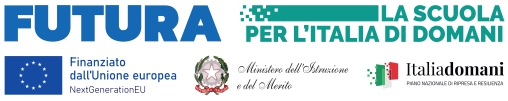 Ministero dell’Istruzione e del MeritoISTITUTO COMPRENSIVO SONDRIO “PAESI RETICI”Via Don Lucchinetti, 3 - 23100 Sondrio - Tel. e-mail: soic82000g@istruzione.it - PEC: soic82000g@pec.istruzione.itC.F.     - Codice Univoco Ufficio UF3WNLPiano Nazionale Di Ripresa E Resilienza - Missione 4: Istruzione E Ricerca - Componente 1 Potenziamento dell’offerta dei servizi di istruzione: dagli asili nido alle Università Investimento 3.2: Scuola 4.0 - Azione 1 - Next generation classroom – Ambienti di apprendimento innovativiCNP: M4C1I3.2-2022-961-P-22188CUP: D54D22009460006CIG SIMOG lotto 1: 9883307AF0CAPITOLATO TECNICO PER AFFIDAMENTO DIRETTO SU MEPA PREVIO CONFRONTO DI N. 3 PREVENTIVIN.  38 MONITOR  75” FISSATI A PARETE                                                                                                                                             IL DIRIGENTE SCOLASTICO                                                                                                                                                   Maria Rita Carmenini                                                                                                                                                                                                                          Firmato digitalmente ai sensi de CAD                                                                                                                                                                                                                                     e normativa connessaMonitor Interattivo - risoluzione 4K Diagonale di 75” Sistema Operativo Android 11 integrato on board con aggiornamento automatico futuro OTA (over the air)Memoria RAM 8Gb DDR, Storage 32 GB  espandibile con SD fino a 544GB Luminosità superiore a  >= 400 cd/m2Tempo di risposta al tocco e scrittura tipico: 8msSensore di luminosità per la regolazione automatica della luminosità del pannello, garantendo il massimo delle prestazioni a fronte del risparmio energeticoAudio integrato composto da 2 speaker da 20W ciascuno, con posizionamento frontaleWireless nativo ed integrato: IEEE 802.11ax (Wi-Fi 6) supporta WEP, WPA,WPA2,WPA3 PASK e 802.11X EAP con protocollo di autenticazioneBluetooth: Dual-mode 5.2Array microfonico integrato con 6 microfoni, in grado di gestire anche la cancellazione dell’echo e con sensibilità di ripresa fino a 10 metri.Dotato di 2 penne alloggiate magneticamente sul bordo del monitor Funzionalità di scrittura riconosciuta automaticamente quando si sollevano le penne dal proprio alloggiamento. Interattività fino a 20 punti simultanei, sia al tocco (dito) che in scrittura compatibile Windows – MAC - Android La tecnologia del pannello su base LED grado A certificatoLettore NFC integrato: card di autenticazione – in dotazione 2 con il displayConnessioni FRONTALI : HDMI, USB C, 2 x USB 3.2 A, USB 3.2 BConnessioni LATERALI / POSTERIORI: 1 x MicroSD slot per espansione storage2 x HDM, 1 x VGA con audio 3.5mm2 x LAN RJ45 1 x USB Type-C 65W di potenza erogata1 x USB 2.0 tipo A, 2 x USB 3.2 tipo A, 2 x USB 3.2 tipo BIl monitor deve essere certificato ENERGY STAR® ed in linea con il requisito comunitario definito DNHSGaranzia certificata dal produttore di 5 anni (non è ammessa la dichiarazione del fornitore del bene in gara) con sostituzione gratuita durante tutto il periodo di coperturaSOFTWARE PER LA CREAZIONE DI CONTENUTI DIDATTICIIn dotazione una piattaforma software realizzata dallo stesso produttore del pannello con le seguenti caratteristiche: Il software deve essere un software autore, ovvero dello stesso produttore della lavagna stessa (non terze parti)Il software deve avere una grafica che garantisca l’accessibilità ed integrazione alla soluzione didattica dell’autore LIM senza dover abbandonare l’ambiente di lavoro. Deve essere presente all’interno dello stesso un pulsante che attiva immediatamente la periferica document camera (dello stesso marchio del produttore della Digital Board)Il software deve essere disponibile in otre 40 lingue, italiano compresoIl software autore deve contenere, in modalità nativa, lo strumento per la valutazione sincrona e asincrona del livello di apprendimento degli studenti. La valutazione deve tenere traccia delle risposte, lavorando sia in modalità nominale che anonima. Il software deve essere compatibile con ogni sistema operativo presente attualmente in commercio, anche in forma OpenSource: Windows®, MAC OS, Linux/UnixIl software deve contenere gratuitamente al suo interno strumenti specifici per la matematica, sotto forma di: riconoscimento scrittura e relativa conversione in caratteri matematici; creazione diretta di grafici dalle formule scritte a mano e convertite in testo. Lo strumento di matematica deve essere adeguato allo sviluppo di lezioni di matematica-aritmetica-trigonometria per ogni livello di curriculum scolastico. L’accesso agli strumenti deve avvenire direttamente dalla barra icone del softwareIl software deve contenere al suo interno la capacità di creare mappe concettuali direttamente dalle note scritte. Note che devono poter essere riconosciute nella simbologia delle mappe concettualiIl software autore deve favorire l’accesso immediato alla piattaforma cloud – sempre dello stesso autore, no terze parti - direttamente dal suo menu interno, senza mai dover abbandonare l’ambiente. Lo strumento Cloud deve garantire l’accesso di base a minimo 31 utenti, tramite l’ausilio di vari dispostivi informaticiIl software deve disporre di una app per iOS gratuita  per replicare in modalità interattiva wireless la piattaforma di lavoro su tablet  iPad. Tale App deve garantire che l’interazione Docente-Studente sia bidirezionale simultaneaIl software deve  garantire l’accesso diretto, tramite pulsante apposito nella barra strumenti, al portale web-comunity realizzato dallo stesso produttore del software autore LIM e disponibile il lingua italiana .Sul portale devono essere disponibili per il download gratuito almeno 500 lezioni in lingua italiana e 5000 lezioni in lingua inglese, realizzate con il software autore proposto.Il software autore deve contenere lo strumento LAB, per la creazione di lezioni didattiche tramite attività ludicheIl software deve includere la possibilità di creazione di strumenti interattivi denominati WidgetsIl software deve avere disponibile, in forma gratuita e senza limiti di utenza, un visualizzatore dei file proprietari realizzato dallo stesso autore della LIMIl software deve includere lo strumento amministratore per poter favorire il monitoraggio e condivisione della manutenzione attraverso la rete LAN didattica presenteIl software deve consentire di importare/ esportare le lezioni create nel formato Interactive Whiteboard Common File Format (estensione .iwb)Servizio di Installazione, cablaggio elettrico e video monitor interattivoRimozione LIM e videoproiettori eventualmente presenti in aula.Realizzazione di impianto elettrico. stesura cavi video HDMI, USB ed elettrico in canalizzazioni esterne in PVC fissate a parete;Fornitura e posa in opera di multipresa esterna con 4 prese di alimentazione schuko + 10 Ampere con interruttore generale 0/1; Rilascio da parte della ditta aggiudicataria della fornitura e non da parte di terze parti (non è ammesso subappalto o avvalimento), della certificazione di esecuzione degli impianti secondo “la regola dell’arte” (art. 7 del D.M. n. 37 del 22 gennaio 2008)Addestramento all’uso delle attrezzatureAddestramento al personale docente  all’uso del display interattivo da parte di personale certificato dal produttore, in date ed orari da concordare.